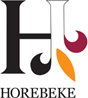 GEMEENTEBESTUUR HOREBEKE Kerkplein 3 – 9667 HOREBEKET 055/45.52.35 www.horebeke.be

Ingediend op: 


ALGEMENE GEGEVENS VAN DE VERENIGING Waarvoor dient dit formulier? Dit formulier wordt telkens ingevuld en ingediend samen met het aanvraagformulier voor de jaarlijkse werkingssubsidie en de aanvullende subsidies. Wie vult dit formulier in? De afgevaardigden van de vereniging. Naam van de vereniging: Adres  Ondernemingsnummer : Rekeningnummer :
BIC : IBAN:

Voorzitter : Naam :  Adres : Telefoonnummer: Emailadres : Secretaris : Naam :  Adres Telefoonnummer : Emailadres :  Penningmeester : Naam :  Adres : Telefoonnummer : Emailadres : Contactpersoon : Naam : Adres : Telefoonnummer :  Emailadres : 
Hoofdactiviteiten: SOCIO CULTURELE VERENIGINGENJAARLIJKSE WERKINGSSUBSIDIE VOOR SOCIO CULTURELE VERENIGINGENMet dit formulier vraagt u de jaarlijkse werkingssubsidie aan voor uw vereniging. Dit formulier wordt voor het eerst ingevuld en ingediend bij het gemeentebestuur tegen ten laatste 31.12.2021.Uw vereniging komt in aanmerking als:□ ontspannings-, dienstverlenende en vaderlandslievende vereniging□ muziekmaatschappij□ toneelvereniging□ seniorenbond□ feestcomité□ milieu- en landbouwvereniging Uw vereniging is ook actief in andere gemeenten:□ neen□ ja, van volgende gemeenten: Uw vereniging ontvangt ook subsidies van andere gemeentebesturen:□ neen□ ja, van volgende gemeentebesturen: Uw vereniging heeft:een aantoonbare jeugdwerking   		□ ja	□ neeneen VZW-structuur				□ ja	□ neenLedenaantal op 01.10 ll wonende te Horebeke.: een aansluiting bij een Vlaams of federaal erkende cultuurorganisatie:				□ neen□ ja, bij volgende organisatie: een klassering erkend door de provinciale, Vlaamse of federale overheid:□ neen□ ja, volgende klasse: Handtekening voorzitterAANVULLENDE SUBSIDIES VOOR SOCIO-CULTURELE VERENIGINGENDit formulier dient u in voor de opleiding/activiteit. Indien het jaarlijks maximumbedrag nog niet is opgebruikt, kan u dit meerdere keren aanvragen bij het gemeentebestuur.Terugbetaling opleiding bestuursleden (50% met max. van 70 euro per opleiding, max. tot 150 euro per jaar) – Bewijsstukken bij te voegenNaam bestuurslid:Opleiding: Datum: Naam bestuurslid:Opleiding: Datum: Naam bestuurslid:Opleiding: Datum: Naam bestuurslid:Opleiding: Datum: Terugbetaling vervoer materialen door firma (max. 125 euro per jaar) – Bewijsstukken bij te voegenDatum:Vervoer van: Uitgevoerd door/huur van voertuig bij:Deelname aan tornooien van de Vlaamse Overheid (met een max. van 2 per jaar, max. 100 euro per jaar) – Bewijsstukken bij te voegenDatum:Naam tornooi: Tornooi erkend door de Vlaamse Overheid:	 □ ja	□ neenAanvullende activiteitensubsidie (min. 6 weken voor de activiteit aan te vragen)Datum van de activiteit:Aard Activiteit:□ culturele of educatieve uitstap met gids (60 euro, max. 1/jaar gesubsidieerd) – Bewijsstukken bij te voegenOmschrijving:□ publieksactiviteit (voordracht, toneel, optreden, …) (100 euro per reeks) – Bewijsstukken bij te voegenOmschrijving:□ publieksactiviteit georganiseerd door de vereniging op vraag van het gemeentebestuur (250 euro) -  Bewijsstukken bij te voegenOmschrijving:Voor deze activiteit werd een evenementenformulier ingevuld: □ ja	□ neenWerd de aanvullende activiteit georganiseerd met andere verenigingen:□ ja	met welke verenigingen?□ neenHandtekening voorzitter